Behulpzame weetjes voor je iPhoneMet behulpzame weetjes door je iPhone heen, de visie van Drenth & De Haan!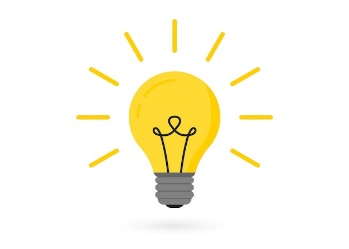 Jan Drenth en Ige de Haan ken je wellicht al. Ze maakten een serie voor het audiotijdschrift NCT waarin ze je uitleggen hoe je handig gebruik kan maken van de Opdrachten app als je VoiceOver gebruikt. Meer hierover vind je in het overzicht Handig, die Opdrachten app in iOS.En nu zijn ze terug! Met een nieuwe serie met handige tips voor iPhone en iPad gebruikers. Deze keer zal de focus niet liggen bij de Opdrachten app, al zal die zeker ook wel weer langskomen. Je kunt de afleveringen zoals die in NCT zijn gepubliceerd in het overzicht hieronder naluisteren. Wil je liever de tekstversie lezen? Dan kan ook. Na het overzicht met podcast links hieronder vind je per aflevering de tekst.Dit overzicht zal regelmatig worden aangevuld waarbij we steeds de meest recente aflevering bovenaan zetten.Overzicht Podcasts Aflevering 6: De rotor van VoiceOverBeluister deel 6 op Apple PodcastsBeluister deel 6 op SpotifyAflevering 5: De Opdrachten app in iOS 17Beluister deel 5 op Apple PodcastsBeluister deel 5 op SpotifyAflevering 4: Meldingen beherenBeluister deel 4 op Apple PodcastsBeluister deel 4 op SpotifyAflevering 3: Het updaten van iOSBeluister deel 3 op Apple PodcastsBeluister deel 3 op SpotifyAflevering 2: Batterij optimalisatie en onderhoudBeluister deel 2 op Apple PodcastsBeluister deel 2 op SpotifyAflevering 1: Tabgroepen in SafariBeluister deel 1 op Apple PodcastsBeluister deel 1 op SpotifyOverzicht tekstversiesAflevering 6: De rotor van VoiceOver Beste Lezer,Deze keer gaan we het hebben over, De Rotor, van Voice Over. Wat ons betreft is het tijd om eens wat aandacht te schenken aan het goed onder de knie krijgen van deze optie, want onze mening is: Wie de Rotor beheerst, beheerst de iPhone.Helaas komen er maar al te vaak vragen binnen over het gebruik van de rotor en dat wekt toch wel eens wat verbazing, immers, wanneer je de rotor niet kunt gebruiken, gebruik je een groot deel van je apparaat niet. Ook al wordt er her en der wel eens iets over gezegd en geschreven, toch nemen velen niet de moeite zich hierin eens te verdiepen en eerlijk gezegd is dat nogal onbegrijpelijk voor mensen die tegenwoordig toch behoorlijk afhankelijk zijn van hun mobiele apparaten.Daarom deze keer een stapje in de goede richting om de rotor in te richten naar eigen behoefte en een manier om de roterende beweging welke gemaakt moet worden om de Rotor te kunnen bedienen, te wijzigen in een wellicht andere en makkelijker veegbeweging, want een van de opmerkingen is veelal: Ik krijg die beweging niet goed onder de knie!Allereerst natuurlijk de vraag, wat is de rotor nu eigenlijk en wat kan je er mee. De rotor kan je zien als een soort context menu zoals je die bijvoorbeeld tegenkomt op je Windows machine onder het rechter muis menu of de applicatie toets. Wanneer je een van deze opties kiest, ontsluit je en aantal extra mogelijkheden om vervolgacties te kunnen uitvoeren. Dit is bij de iPhone en iPad ook het geval, maar dan noemen we dit, De Rotor, en beschik je niet over een muis of een applicatie toets, maar over een veegbeweging, waarover later meer.Bij installatie van een nieuwe iPhone of iPad, waarbij geen reserve koppie wordt teruggezet, is de rotor wel is waar gevuld met een aantal vaste waarden, maar veel andere ter zake doende opties staan er gek genoeg niet in en moeten zelf worden toegevoegd. Hier gaan we eerst eens naar kijken.Pak je Apple apparaat er lekker bij en ontgrendel deze om de, Instellingen, van je iPhone of iPad te openen. Veeg dan naar, Toegankelijkheid/Voice Over/Rotor en selecteer, Rotor Onderdelen.Let OP! Rotor Onderdelen kan op deze positie vanaf IOS 17 op deze plaats gevonden worden. Gebruik je een lagere versie van IOS, dan zie je dezelfde lijst direct nadat je op, Rotor, hebt geklikt.Je komt nu in een lijst met mogelijkheden terecht welke geselecteerd of ge-de-selecteert kunnen worden doormiddel van een dubbel tik met een vinger op het betreffende item. Wanneer iets wordt geselecteerd, zal je merken dat er een vinkje bij het item wordt geplaatst. Zoals je ziet, is de eerste optie in de lijst, Tekens, al geactiveerd en dit geldt ook voor, Woorden. We nemen niet alle opties door, want dit kan je prima zelf. Wel benoemen we even de opbouw van dit scherm, want je ziet telkens eerst het item, bijvoorbeeld Tekens, gevolgd door de mogelijkheid, Wijzig Volgorde Tekens, welke natuurlijk veranderd telkens wanneer je het volgende item in de lijst voorbij bent gegaan. Wanneer je met een vinger omhoog/omlaag veegt, zal je merken dat je de rotor optie van plaats kan laten veranderen, maar het advies luidt, laat dit in eerste instantie zoals het is, want er zit best wel logica in. Enkel wanneer je een bijzonder goede reden hebt hierin een wijziging aan te brengen, is dit het overwegen waard. Zo hebben wij bijvoorbeeld, Type Methode, helemaal boven aan geplaatst, omdat we deze optie vaak gebruiken en deze optie standaard ergens in het midden van de rotor staat na dat deze is geactiveerd.Opmerking: Loop deze hele lijst eens op je gemak na en selecteer of de-selecteer de items welke je denkt handig te vinden of nodig te hebben doordat je ze vaak gaat/wilt gebruiken, of wel, je ze juist niet nodig hebt. Denk simpelweg logisch na bij je keuzes, maar serveer niet alle mogelijkheden zomaar af, want ze zijn immers ook weer makkelijk weg te halen uit de rotor, mocht het je te veel worden. Ook moet je, je realiseren dat de rotor dynamisch is, dat betekend in de praktijk dat enkel de opties die ook daadwerkelijk gebruikt kunnen worden in de rotor zichtbaar zijn. Als voorbeeld noemen we, Type Methode. Wanneer er geen actief tekstveld aanwezig is, zal, Type Methode, niet beschikbaar zijn. Daarentegen is het item, Geluiden, waarmee je de Voice Over Feedback geluiden aan/uit kan zetten, wel altijd zichtbaar, doordat dit op elk gewenst moment moet kunnen worden in gezet en niet afhankelijk is van secondaire voorwaardenTip: Zet, Beschrijf Afbeeldingen, zeker in je rotor, want deze ga je zeker vaak gebruiken. Verder op zullen we dit als voorbeeld gaan behandelen.Nu je alle rotor opties, waarvan je denkt dat ze handig zijn hebt aangevinkt, kunnen we eens naar de rotor zelf kijken en eens zien of deze bedienbaar is voor je. Sluit het instellingen menu, zodat je weer op je thuis scherm staat. De standaard manier voor het gebruik van de rotor is als volgt:Doe als of je met twee vingers aan een knop van een ouderwetse radio draait. Je weet wel, zo een knop waarmee je vroeger de zenders op de AM/FM band moest opzoeken, of zijn wij nu oud aan het worden?Doe dit in een zo vloeiend mogelijke beweging, net als wanneer je met een vinger van item naar item aan het vegen bent. Ook die beweging vergde in het begin wat oefening, weet je nog? Bij je eerste iPhone of iPad herkende het toestel je veegbeweging vaak als een enkele aanraking, pas na flink oefenen heb je dit onder de knie gekregen. Wellicht viel dat ook wel mee, maar met meer vingers een tik of veegbeweging maken, tja, dat is soms wel even doorzetten. Dat geldt ook voor deze roterende beweging. Overdrijf het eerst maar eens en draai desnoods je toestel maar mee. Na verloop van tijd zal je merken dat de beweging die je maakt steeds kleiner wordt, tot er nog maar een minimale beweging over is, waarvan je bijna niet zal merken dat het een rotatie in zich heeft. Ons advies is te proberen deze beweging je zelf eigen te maken. In de volgende stap passen we deze beweging wel is waaraan en vervangen we hem door een simpele twee vinger veegbeweging, maar hieraan zitten ook nadelen.Nu echter eerst de reguliere wijze van roteren. Als je dit een beetje door hebt, ben je er ook achter waarom voor deze beweging is gekozen. Je maakt hem namelijk niet per ongelijk, waardoor het niet snel zal gebeuren dat je onbedoeld aan de rotor draait en wijzigingen aanbrengt welke je niet voorzien hebt. Zoals aangegeven, heb je, Beschrijf Afbeeldingen, toegevoegd aan de rotor en hiermee gaan we nu aan de slag.Heb je het wel eens gemerkt? Je bent bezig binnen de App WhatsApp en je hoort telkens beschrijvingen als, sterrenhemel, al waar van je geen flauw idee hebt wat hiermee aan te vangen. Open nu dus maar eens WhatsApp en laat deze geopend op je scherm staan. Draai nu aan de rotor tot je, Beschrijf Afbeeldingen Aan Voor WhatsApp, hoort. Veeg nu met een vinger, Omhoog/Omlaag, en je hoort, Beschrijf Afbeeldingen Uit Voor WhatsApp. Je zult merken dat dergelijke vreemdsoortige beschrijvingen nu tot het verleden behoren als het gaat om deze App. Deze actie kan voor alle elementen binnen je OS herhaald worden, maar dit zal wel item voor item moeten gebeuren. Waarom? Geen enkel idee, maar toen deze functionaliteit er een aantal IOS-versies in is gekomen, werkte dit al op deze manier en dat is helaas nooit gewijzigd.Op deze manier kunnen dus alle elementen binnen de rotor gebruikt worden. Draai je aan de rotor en je bent bij de rotor optie, Tekens, om vervolgens met een vinger korte veegbewegingen omlaag te maken, zal het woord waarop je staat, teken voor teken, worden uitgesproken. Dit geldt dan natuurlijk ook voor, Woorden en Regels. Voor, Regels, geldt dan wel weer de secondaire voorwaarde, dat er regels aanwezig moeten zijn, anders is die mogelijkheid niet zichtbaar binnen de rotor opties. Veeg je binnen deze rotor optie omhoog, dan beweeg je de voorleesfunctie dus in tegengestelde richting!Na wat onderzoek zijn we erachter gekomen dat met name de linkshandige gebruikers, nogal wat moeite hebben deze roterende beweging goed onder de knie te krijgen, al moet ook worden opgemerkt dat dit toch ook wel voor veel rechtshandigen geldt! Wanneer het echt niet lukt met deze beweging uit de voeten te komen, is het mogelijk een andere veegbeweging aan de rotor te koppelen. We zullen je de methode uitleggen, maar geven wel nadrukkelijk een waarschuwing mee. Als je besluit een andere veegbeweging te gaan gebruiken, dan moet je, je wel realiseren dat je hiermee in de praktijk tegen andere moeilijkheden gaat aanlopen. Een van die nadelen is, dat je zult ervaren dat de rotor vastloopt, doordat binnen de context van de rotor op, Handschrift, de hieronder beschreven veegbeweging al bezet is. We kiezen namelijk voor de twee vingers boven elkaar van links naar rechts en andersom. Binnen de handschrift mode, is dit al een gebruikte veegbeweging te weten:Van links naar rechts met wee vingers boven elkaar = Spatie en andersom is de functie = Backspace.Om een wijziging door te voeren, is het handig eerst de opties waar nu een koppeling zit te wissen. Dit betekent dus dat je de roterende beweging Rechts en Links om = Volgend/Vorig Rotor Onderdeel en de beweging: Naar Rechts/Links vegen met twee vingers = Inschuiven en Uitschuiven, moet verwijderen om ze vervolgens opnieuw toe te kennen. Verwijder je deze toekenningen niet eerst, zal je telkens de opmerking te horen krijgen dat de veegbeweging al bezet is. Dit doe je op de volgende manier:Open de instellingen van je iPhone of iPad en ga naar, Toegankelijkheid/Voice Over/Commando’s/Aanraakgebaren. Je ziet nu een lijst met alle beschikbare veeg en tik bewegingen welke voor Voice Over beschikbaar zijn. Zoek naar de hierboven reeds genoemde rotatie beweging en Twee Vinger veegbeweging. Klik erop en ga helemaal omlaag tot je hoort: Verwijder. Dit is een knop waar op je kunt klikken wanneer je het zeker weet. In dit geval doe je dat en herhaal je deze stap bij de overgebleven drie hierbij behorende veeg een roteer bewegingen. Als dit klaar is kun je de, nu weer vrije veegbewegingen, koppelen aan de rotor. Ga hiervoor naar Recht/Links Vegen Met Twee Vingers, klik er op en selecteer uit deze lijst Volgende/Vorige Rotor. Let hierbij heel goed op dat niet per ongelijk op Volgend/Vorig Rotor Onderdeel wordt geklikt. Punt een zal deze bezet zijn en punt twee dit is de beweging welke ervoor zorgt dat de context optie daadwerkelijk bediend wordt.Wanneer de stappen op de juiste manier zijn uitgevoerd, zal de rotor verschuiven door met twee vingers boven elkaar van links naar rechts en andersom te vegen. Heb je de juiste mogelijkheid gevonden, dan kan deze geactiveerd worden door met een vinger van boven naar beneden te vegen en ook weer omgekeerd natuurlijk. Heb je de handschrift mode ook in je rotor staan, dan zal hij hierop echter blijven hangen en kan enkel door de roterende beweging te gebruiken hieraan ontsnapt worden. Wil je dit voorkomen, dan is de enige manier, De Handschrift Mode, uit de rotor te verwijderen of een andere veegbeweging toe te kennen aan deze functionaliteit. Al bij al, bezint eer ge begint.Opmerking: Heb je er per ongelijk echt een zooitje van gemaakt? Geen nood, Door een niveau omhoog te gaan in de menu structuur en helemaal onderaan te klikken op, Herstel Voice Over Commando’s, is alles weer teruggebracht in originele staat en kan je eventueel weer opnieuw een poging wagen. Herstarten van je toestel is in dit geval niet nodig.Je ziet dat er dus best het een en ander mogelijk is, maar toch blijft het advies te proberen de roterende beweging onder de knie te krijgen. Onder het kopje: De aanhouder wint!Dan is het de beurt aan Ige, want hij heeft weer een prima functionerend item onder het toetsenbord voor het kopje…Automatiseringen en/of Opdrachten binnen handbereik!Als je ooit alleen reist, kan het instellen van deze opdracht je redden! Of minder dramatisch je hebt gewoon hulp nodig omdat je de weg kwijt bent of gestrand op een station, maar er zijn nog tal van voorbeelden te bedenken natuurlijk. Laten we aan de slag gaan…Open de Opdrachten App en maak een nieuwe Opdracht. Geef het een aangepaste naam, ik heb gewoon voor, Help, gekozen en kies dan eventueel een pictogram.De eerste taak is, Bericht Verzenden", hiermee kan je een tekstbericht naar keuze toevoegen. Ik heb als voorbeeld, Ik heb dringend je hulp nodig, als tekst ingevuld. Kies vervolgens de ontvangers naar wie je het bericht wilt sturen. Je mag zoveel contacten toevoegen als je zelf wilt).Voeg dan de taak, Foto Maken, toe. Stel in dat je de camera aan de achter zijde gebruikt en schakel, Toon Voorvertoning, uit.Voeg nu nog een, Bericht Verzenden, vraag toe zodat die foto naar iedereen op je lijst wordt gestuurd.Kies dan de taak, Bewaar Bestand, zodat je foto wordt opgeslagen in je cloud en niemand hem kan verwijderen, wijs wel een map aan waar deze moet worden opgeslagen en schakel, Vraag Om Bewaarlocatie, uitNeem vervolgens de taak, Huidige Locatie Ophalen. Stel de precisie in op, Best, zodat je exacte locatie wordt bepaald.Kies nu voor de taak, Bericht Verzenden, zodat je locatie wordt verzonden.De een na laatste taak is, Haal Kaarten URL Op. Hiermee wordt je huidige locatie gekoppeld aan een kaart.Tenslotte dan de taak, Bericht Verzenden, om je kaart-URL te verzenden.Opmerking: Voor elke Taak moet je de knop, Tonen Bij Uitvoeren, uitschakelen. Hierdoor werken de taken automatisch zonder dat je hoeft in te grijpen en blijf je verschoont van alle niet ter zake doende dialogen om toestemming te geven voor iets dat je zelf hebt gemaakt.Wanneer je, je zelf een plezier wilt doen, plaats je deze opdracht op je beginscherm. Inmiddels hoef ik je niet meer te vertellen hoe dit in zijn werk gaat, maar geef ik wel het advies dit als los item te plaatsen en niet in een mapje. Immers, bij moeilijkheden, wil je dit snel gebruiken!Als je ooit hulp nodig hebt om wat voor reden dan ook, druk dan op het snelkoppelingspictogram op je startscherm, of zeg Hey Siri help of welke naam je er ook aan hebt gegeven. Je telefoon stuurt automatisch een sms naar iedereen op je lijst, maakt een foto van wat er voor je is, en stuurt je exacte locatie en een link naar een kaart van waar je bent.Natuurlijk zeg ik weer, dank je wel Ige, voor deze opdracht, waarvan we hopen dat jij als lezer van NCT hem nooit nodig zal hebben. Toch onderschat niet het nut ervan, want we denken dan ook maar simpelweg: Beter mee verlegen, dan om verlegen!Dan wil ik het graag met je hebben over het gebruik van Voice Over, de artikelen die we schrijven en de vorm waarin we dit proberen te gieten. Er is ons een tijd geleden al eens gevraag of we wat meer aandacht willen besteden aan Voice Over, het inrichten ervan en de mogelijkheden welke deze software in zich herbergt. Er valt natuurlijk veel, heel veel over te vertellen, want iedereen weet echt wel dat er meer uit te halen is, dan velen van ons daadwerkelijk doen. Graag willen we open zijn over onze aarzeling aan deze vraag gehoor te geven, omdat we binnen onze reeks artikelen graag zo breed mogelijk willen blijven denken. Wanneer wij ons binnen deze artikelen gaan toeleggen op het gebruik van Voice Over, wordt dit een reeks binnen een reeks en dat is niet de bedoeling. Bovendien voelen we niet de behoefte ons vast te leggen op een bepaald onderdeel als Voice Over. We hebben daarom besloten de gulden middenweg te bewandelen en zo nu en dan eens een onderdeel van Voice Over of een andere toegankelijkheidsfunctionaliteit bij de kop te pakken. Dat hebben we in het verleden ook wel eens gedaan en past, wat ons betreft, prima binnen de titel zoals wij die inmiddels mogen voeren.Heb je dus vragen over de toegankelijkheidsfuncties van je iPhone, iPad of Apple-Watch, aarzel dan niet ze bij NCT neer te leggen en ze belanden vanzelf bij ons op het bureau. We zullen dit dan oppakken en zien wat wij er mee kunnen doen om iedereen te gemoed te komen. Laat het duidelijk zijn, het is een hele eer voor ons dat dit type vragen bij ons wordt neergelegd, want dat betekent dat we het kennelijk goed doen. De lezer mag de vragen insturen en wij gaan kijken op welke termijn we er aandacht aan gaan besteden en dit ook terugkoppelen naar de persoon die de vraag heeft gesteld. De termijn zal mede afhangen van dat wat er bij ons op de plank ligt, maar belofte maakt schuld en daar houden we ons aan…Hartelijk dank voor je aandacht en tot de volgende keer.Met altijd wervelende groet,Ige de Haan en Jan Drenth.Aflevering 5: De Opdrachten app in iOS 17Beste Lezer,De zomervakantie is voorbij en we kunnen er weer met frisse moed tegenaan. We beginnen, zoals we zijn gestopt en dat betekend dat we het voor nu rustig aan doen met een korte vooruit blik naar IOS 17, want hierin krijgen we eindelijk dat wat Apple al eerder beloofde en tot op heden niet waar heeft gemaakt. Weet je het nog? De reeks over de Opdrachten App, het lijkt alweer zolang geleden, maar veel mensen zijn hiermee nog steeds aan de slag. In een van de afleveringen hebben we het gehad over de echte en halve automatiseringen. We hebben dit onderscheid destijds gemaakt, doordat voor sommige automatiseringen nog zelf actie moest worden ondernomen. Nu komt hierin eindelijk verandering, dus Ige, ga je gang:Is IOS beter bij de volgende versie update, is natuurlijk een vraag die elk jaar weer boven komt drijven. Ik ga die vraag niet beantwoorden, sterker nog ik durf het niet eens, in de komende tijd zal er door velen nog wel over worden geschreven. Op het moment dat je dit hoort zal IOS 17 op het punt van uitkomen staan, dus wellicht is het leuk om alvast van een enkel dingetje te weten wat je ermee kunt. Er is in ieder geval in mijn ogen een echte verbetering, namelijk dat de volgende automatiseringen ook echte automatiseringen worden en dus geen halfslachtig gedoe met het geven van toestemmingen, terwijl je nadrukkelijk een actie van je toestel verwacht!De automatisering bij het ontvangen van een bepaalde mail en als je aankwam of wegging bij een bepaalde locatie waren eigenlijk maar halve automatiseringen, omdat er eerst een bericht op je toestel kwam, dat je moest activeren voordat de automatisering/opdracht zijn werk ging doen. Maar vanaf IOS 17 zijn het dus echte automatiseringen geworden. Ik zal als voorbeeld een automatisering bespreken die ik inmiddels al zelf gebruik.Soms zit je echt op een mail van iemand of een instantie te wachten. Dan is het wel prettig als je iPhone of iPad roept dat die bepaalde mail binnen is gekomen. Zo zit ik altijd te wachten op mail van Jan en word ik nu gewaarschuwd op het moment dat die binnenkomt. Wat je hiervoor nodig hebt is een opdracht en een persoonlijke automatisering die allebei redelijk eenvoudig in elkaar te zetten zijn. We gaan eerst de opdracht maken en daarna de automatisering.Open allereerst de Opdrachten App en kies, Nieuwe Opdracht. Ga vervolgens voor, Tekst, om hier iets in te vullen naar eigen voorkeur. Ik heb dan ingevuld: Er is een nieuwe mail binnengekomen van Jan, dat moet belangrijk zijn! Daaronder zet je de opdracht, Spreek Tekst Uit, meer is niet nodig. Ik heb de opdracht de naam, E-mail Jan, gegeven, zodat deze makkelijk terug te vinden is. Druk even op, Gereed, en het eerste deel is klaar. Je weet misschien nog wel dat als je bij de volgende stap, het maken van een automatisering, deze opdracht zoekt, alle opdrachten in alfabetische volgorde in een lijst zullen verschijnen!Nu ga je naar een nieuwe automatisering, kies voor, Persoonlijke Automatisering, om vervolgens te vegen naar, Wanneer Ik Een E-mail Ontvang, daar zet je natuurlijk het e-mailadres van degene waar je de waarschuwing van wilt ontvangen. Bij, Voer Uit, zet je dan de opdracht die net is gemaakt, dat is in mijn geval de opdracht met de naam, E-mail Jan. Bij de eerstvolgende keer dat Jan mij een mail stuurt krijg ik dat meteen te horen op het moment van binnenkomst, geheel automatisch, in ieder geval vanaf IOS17.Deze verbeteringen gelden dan ook voor de automatiseringen als je op een locatie aankomt of vertrekt, wellicht kun je daar zelf ook wel leuke toepassingen voor verzinnen en mocht dat het geval zijn dan horen we dat graag.Opmerking: Het blijft natuurlijk mogelijk om de optie, Vraag voor Uitvoeren, in stand te houden al zien wij de zin er niet echt van in. Zet dus de schakelaar wel nog even, naar behoefte, Aan/Uit, om alles daadwerkelijk naar je eigen inzicht te laten verlopen.Terug naar Jan:Dank je wel Ige, fijn dat je mijn inkomende mail belangrijk vind en dat je er echt op zit te wachten! Zeker gezien het feit dat jij deze keer het grootste deel van dit schrijven voor je rekening hebt genomen. Hoe het ook is, een verbetering zal het zeker zijn als het gaat om de automatiseringen die onder de loep zijn genomen. Jammer blijft echter wel dat Apple, op een onderdeel dat toch steeds belangrijker wordt in IOS land, maar zo matig gehoor geeft aan de wensen van haar gebruikers, want het is echt al heel lang een grote wens van de eind gebruiker dat een en ander wat beter gestroomlijnd loopt met het dagelijks leven. We houden echter een positieve kijk op de zaken, want uiteindelijk is het in orde gekomen, dus op naar het volgende onderdeel maar weer… Want we zijn onze belofte met betrekking tot de Opdrachten App en de Watch echt niet vergeten!Voor dit moment bedankt voor je aandacht en je weet het, heb je vragen of suggesties, of wil je eens een onderwerp uitgediept hebben, leg het neer bij NCT en het beland van zelf op ons bureauMet altijd wervelende groet,Ige de Haan & Jan Drenth.Aflevering 4: Meldingen beherenMet behulpzame weetjes door je iPhone heen; de visie van Drenth & De Haan!Beste Lezer,In de tijd dat steeds meer dingen op je apparaat geautomatiseerd worden uitgevoerd, vergeten we nog wel eens dat er zaken zijn welke toch eerst ingesteld moeten en kunnen worden, zodat zij prettig verlopen in het werken met je toestel. Toch verdwalen velen onder ons nog wel eens in de diversietijd van de instellingsmogelijkheden en worden dingen nog wel eens over het hoofd gezien, terwijl een juiste instelling van deze zaken toch echt leidt tot een prettiger functioneren van je iPhone of iPad. Dit geldt in het bijzonder voor Voice Over en wanneer hieraan behoefte is, kunnen we hierover in de toekomst wellicht eens een aantal specifieke artikelen wijden. Deze keer willen we het echter hebben over de meldingen van IOS, omdat hierover zo nu en dan toch nog wel eens wat opmerkingen en vragen binnen komen.Iedereen die IOS 16 draait, heeft het wel gemerkt. De weergave van meldingen en de plaats waar zij zich bevinden op het vergrendelscherm zijn gewijzigd. Je vindt de meldingen tegenwoordig onderaan het scherm, wanneer de IPhone vergrendeld is. Voor veel mensen met een visuele beperking niet erg logisch, maar vanuit het zienden standpunt wel. Men gaat er steeds meer vanuit het toestel min of meer met een vinger te willen bedienen, met de duim tikkend op het vergrendelscherm, teneinde even snel de meldingen door te nemen. Voor Voice Over gebruikers dus veelal geen handige methode, al is het echt wel te doen, zeker wanneer jij, je meldingsweergave juist hebt ingesteld. Een tweede reden voor de herplaatsing is gedaan voor de weergave van toegangsscherm Widgets van IOS 16 en het Always On Display van de iPhone 14 Pro. Laten we een kijkje nemen om te zien of een en ander voor jou wellicht prettiger kan werken.Open de instellingen van je iPhone en ga naar meldingen. Hier tref je direct de grootste verandering aan, welke binnen IOS beschikbaar is gekomen en hiermee bepaal je door je keuze welke weergave er op je toegangsscherm wordt gehanteerd, te weten:Aantal: Geeft het aantal inkomende meldingen weer. Dit is dus een numerieke waarde en er is dus een handeling verijst om de feitelijke meldingen te bekijken.Stapel: Geeft maximaal drie meldingen weer. Veeg omhoog of tik erop om alle meldingen te bekijken in het meldingencentrum, voorheen werd dit het berichtencentrum genoemd.Lijst: Deze weergave kennen we natuurlijk wel en spreekt voor zich. Deze optie is echter wel afhankelijk van de instelling welke je per App hebt aangegeven, terwijl de twee eerste weergaven zich hiervan weinig aantrekken op het vergrendelscherm.Opmerking: Dat binnen de eerste twee mogelijkheden de eventuele wijzigingen, welke je binnen een App hebt gemaakt als het gaat om meldingen, zich niet doorzetten is logisch want je hebt ze immers de restrictie opgelegd door je keuze van, Aantal of Stapel, waardoor een instelling zoals hieronder verder wordt besproken, wordt genegeerd.Heb jij gekozen voor de lijst weergave? Ook dan is het mogelijk de hoeveelheid aan meldingen aan te passen naar de wijze waarop je ze wilt zien. Veeg simpelweg door naar omlaag en kies de App uit de lijst waaraan je een meldingswijziging wilt doorvoeren. Hier kiezen wij even voor de App Bankieren. Wanneer je dit hebt geselecteerd, zie je of de meldingen aan/uit staan. We kiezen voor, Aan, wanneer zij op, Uit, staat en vegen verder. Vervolgens krijg je de mogelijkheid, waar de meldingen van deze App zichtbaar mogen zijn, te weten:Sta Toe Op Toegangsscherm:Geeft de meldingen van deze App weer op je toegangsscherm. Zet je dit uit, dan is deze niet op die plaats zichtbaar en wordt derhalve ook niet weergegeven op je Apple Watch. In het geval van dit, Bankieren, voorbeeld, wellicht een mogelijkheid om te overwegen, zeker wanneer je toestel vaak onbeheerd in huis ligt en er meerdere huisgenoten zijn!Sta Toe In Meldingencentrum:Het zal duidelijk zijn waar je hiervoor moet zijn, maar het is goed te weten dat je dit kunt uitschakelen. In het geval van de Bankieren App wil je dit wellicht aan laten staan, maar er zijn zeker Apps te bedenken die je wel gebruikt, maar waar je helemaal geen tekstmelding van wilt ontvangen.Sta Toe Als Strook:Dit is de strook welke over je ontgrendelde scherm flitst bij inkomende meldingen en na een paar seconden weer verdwijnt. Het verdwijnen van die strook, staat standaard op, Tijdelijk, maar kan eventueel in een blijvende strook worden gewijzigd met de knop welke je hieronder tegenkomt. Kies je hiervoor, dan zal je elke binnenkomende strook van deze App, handmatig moeten verwijderen!Opmerking: Standaard zijn deze drie opties altijd geselecteerd bij elke App op je apparaat, ook wanneer je een nieuwe App download. Je kunt gewoon een App voor, niet dagelijks gebruik, nemen en hiermee eens spelen, maar maak niet de vergissing zomaar wat te doen, zonder dat je precies weet wat de gevolgen zijn. Het is altijd herstelbaar, maar je moet je realiseren dat deze wijzigingen ook worden opgenomen binnen je iCloud reserve kopie en het is een hele toer alles weer terug te zetten, wanneer het toch minder handig uitvalt!Hierna kan je aangeven of de App geluiden mag geven bij binnenkomende meldingen of juist stil moet zijn, dus enkel een tekstmelding genereerd.Bij de volgende optie kan je aangeven of je de Badges wel of niet wilt zien. Dit is voor zienden de rode stip welke wordt weergegeven op de App om weer te geven dat er een melding is. Bij Voice Over gebruikers is dit een numerieke weergave van de hoeveelheid meldingen op het App pictogram.Vervolgens is er het kop item, Weergave Op Toegangsscherm, met als eerste instellingsmogelijkheid, Toon Voorvertoning, welke voor zich spreekt en wij dus niet verder bekijken. Neem zelf een kijkje en bepaal welke van de geboden instellingen bij je past, al zal in de meeste gevallen de standaard waarde volstaan.De tweede hier aanwezige mogelijkheid is, Meldingen Groeperen, welke wel het bekijken waard is, want deze heeft rechtstreeks betrekking op je meldingsweergave en het beheren van deze meldingen op het toegangsscherm.De eerste optie is de meest gebruikte weergave, Automatisch, en verdient in veel gevallen voorhang boven de andere opties. Met deze weergave, worden de instellingen namelijk overgenomen welke jij binnen een bepaalde App hebt toegestaan of juist geweigerd. Heb jij dus een App met veel moeite voorzien van allerhande meldingsinstellingen, laat hem dan zeker op automatisch staan. Bijkomend voordeel van deze keuze is, dat je directe toegang hebt tot het direct beheren of wijzigen van meldingsvoorkeuren.Bij de mogelijkheid, Op App, worden, ongeacht de instellingen die eventueel binnen de App zijn aangepast, alle meldingen van die App als gegroepeerde weergave gebundeld en dus als zodanig getoond op je vergrendelscherm.Bij de derde mogelijkheid, Uit, wordt het groeperen van meldingen uitgeschakeld en komt elke melding als afzonderlijk bericht zichtbaar, zeker als je de, Lijst Weergave, hebt gekozen in het niveau hierboven. Op zich kan dit handig zijn, maar bij Apps met veel meldingen loopt het toegangsscherm en/of je meldingencentrum wel vol met losse items.Automatiseringen en/of Opdrachten binnen handbereik!Na ons stukje over het belang om altijd tijdig te updaten, zijn we er van overtuigd dat jullie allemaal zo verstandig zijn naar IOS 16.4 te zijn overgeschakeld. Sterker nog jullie zitten, als het goed is, op IOS 16.4.1, juist omdat deze laatste update er vooral een was voor de beveiliging tegen een hacker en niet omdat er echt nieuwigheden in zaten. Op het gebied van toegankelijkheid heeft 16.4 niet echt verbeteringen dan wel nieuwe zaken opgeleverd. Toch zitten er weldegelijk een paar handigheidjes in waar je, wellicht je voordeel mee kan doen. Dit zijn, hoe kan het ook anders, een paar opdrachten. Redelijk eenvoudig en toch zo handig in bepaalde situaties. Het zijn de opdrachten: Automatisch Beantwoorden van je telefoon en Kondig Meldingen Aan, waarbij bij de ene je telefoon automatisch wordt opgenomen na een aantal keren bellen en de andere leest je berichten voor.Mijn vrouw zet Voice Over in de auto en de trein uit om, voor haar, gegronde redenen. Laatst waren we onderweg en daar ging haar telefoon, maar nu maar eens opnemen als je het niet kunt zien!!! Voorheen kon je dit ook al instellen, maar dan moest je diep in de instellingen duiken. Wilde je het vervolgens weer uitzetten idem dito natuurlijk, dus in de praktijk deed je dat nooit. Maar nu is er een opdracht die dat voor je doet.Nu heb je twee mogelijkheden om deze opdracht in je telefoon te zetten, de eenvoudige manier en de mooie manier. Je gaat naar de App Opdrachten, Nieuwe Opdracht en hier tik je gewoon in, Automatisch Beantwoorden, die staat al op aan. Dan weer een nieuwe opdracht, precies hetzelfde en, Aan, zet je op, Uit. Deze opdrachten kun je nu aan Siri geven, maar je kunt ze ook op je bureaublad zetten om ze handmatig te bedienen. In plaats van, Aan/Uit, kun je ook nog voor, Status, kiezen, dan hoef je maar een opdracht te maken. Echter krijg je bij het activeren van deze opdracht een dialoog met een schuifje te zien en die moet je dan alsnog aan of uit zetten.Nu dan de mooie methode. Maak een nieuwe opdracht en ga voor, Kies Uit Menu, hierdoor krijg je een keuze menu met twee opties namelijk, (1) en (2), deze verander je in, Aan en Uit, nu tik je, Automatisch Beantwoorden, in en die zet je onder, Aan. Herhaal dit. Verander, Aan, in, Uit, en daarna zet je deze onder, Uit. Als je deze opdracht via Siri activeert, zal er gevraagd worden, Aan of Uit, hoe makkelijk wil je het hebben?Wel nog een dingetje wat raadzaam is om in te stellen en dat is hoeveel keer hij moet overgaan voor er automatisch opgenomen wordt. Dit vindt je onder: Instellingen/Toegankelijkheid/Aanraken/Audiopad Gesprekken/Automatisch Beantwoorden. Daar kan je instellen hoelang het toestel over moet gaan voor hij automatisch opneemt. Ik heb hem op 8 seconden staan. Dat is ongeveer drie keer over laten gaan, zo heb je een indicatie voor jezelf hoe vaak jij hem wilt laten rinkelen. Dit is dus mede afhankelijk van, of je voicemail gebruikt en hoelang je toestel maximaal kan over gaan. Vaak is de standaard 15 seconden, maar kan bij veel aanbieders, met een code, opgerekt worden naar 30 seconden.Dan het volgende. Ik vind, wanneer ik thuis ben, het wel makkelijk dat inkomende berichten worden voorgelezen, dan kan ik meteen reageren als ik dat wil of later als het allemaal niet zo spannend is. Maar als ik onderweg ben of bij een kassa sta wil ik dat absoluut niet. Daarvoor is nu de opdracht, Kondig Meldingen Aan. Met een soortgelijke werkwijze als voorgaande opdracht, kan je dit makkelijk aan of uit zetten. Voor deze opdracht hoef je gelukkig niet diep in de instellingen te duiken. Wel moet je naar Instellingen/Meldingen/Kondig Meldingen Aan, gaan. Hieronder vind je al je Apps en daar kun je aangeven van welke Apps je meldingen wilt horen. Reuze handig allemaal vinden wij, en wij hopen dat jullie dat ook vinden.Hartelijk dank weer Ige voor deze opdrachten. Zo zie je maar dat het best nog eens nuttig kan zijn om te kijken naar de instellingen die je altijd hebt gebruikt en of hieraan wellicht wijzigingen kunnen worden gedaan welke je beter bevallen. Een ding is zeker! In de tijd waar visuele effecten de boventoon voeren en dit steeds vaker het geval zal zijn, is dit alles wel een voorbeeld van hoe je de toegankelijkheid naar je eigenhand kan zetten. Vanuit het gezichtspunt van iemand met een visuele beperking wellicht niet altijd even logisch, maar je weet dat wij in elk geval de denkwijzen van de zienden, graag willen meenemen om begrip te kweken in beide richtingen. Eenmaal gewent aan de nieuwe vormgeving, weet je al snel niet meer anders, zeker wanneer je de moeite neemt je instellingen eens nader onder de loep te nemen.Dan nog een laatste opmerking. Allen met een iPhone 8 en hoger, die nog niet op IOS 16 zijn overgegaan, wacht hiermee niet te lang meer. Er duiken steeds meer problemen op bij gebruikers die nog steeds aarzelen om over te stappen en bij navraag komen we erachter dat zij nog op IOS 15.7.1 draaien. Bij het onderzoek van een probleem, gaan wij er wellicht ten onrechte, vanuit dat IOS 16.4.1 wordt gehanteerd, maar wij kunnen problemen welke ontstaan door een te oud OS niet meer reproduceren. We zitten al ver in IOS 16 en de vraag: Op welke versie draait je toestel, is nu niet direct het eerste dat bij ons opkomt!Dank voor jullie aandacht en tot de volgende keer.Met vriendelijke groet,Ige de Haan en Jan Drenth.Aflevering 3: Het updaten van iOSMet behulpzame weetjes door je iPhone heen; de visie van Drenth & De Haan!Beste Lezer,In deze aflevering willen we graag het onderwerp, updaten, bespreken, want ook al is er al vaak over geschreven en wordt op diverse plaatsen hierover vaak gediscussieerd, velen lopen toch nog vaak tegen problemen aan welke, naar onze mening, voorkomen kunnen worden door een aantal zaken in de gaten te houden.Zeker de laatste jaren wordt het geduld van de Apple gebruiker wel erg op de proef gesteld, wanneer het gaat om de uitrol van systeem updates. Toch is het, over het algemeen, wel verstandig deze uit te voeren, doordat er veelal systeembeveiligingen in zijn opgenomen. Ige komt hier dadelijk nog uitgebreid op terug! Negeer je deze updates echter structureel, dan loop je, kort door de bocht gezegd, het risico dat al je gegevens op straat komen te liggen.Een van de meest gehoorde klachten, na een update is, dat bepaalde items niet langer beschikbaar zijn op de apparaten die de update hebben doorlopen, of, dat zaken welke voorheen prettig werkte, plots niet meer kunnen rekenen op grote tevredenheid. We zullen zeker niet zeggen dat dit altijd aan jou als gebruiker te wijten valt, maar er zijn zeker zaken waar je voor jezelf eens naar kan kijken alvorens het disfunctioneren van je apparaat bij Apple neer te leggen.Voor je een grote update gaat uitvoeren, is het handig om eerst eens even de status van je laatste reserve kopie te bekijken en deze eventueel, handmatig, te draaien. Ga hiervoor op de iPhone of iPad naar: Instellingen/Naam Gebruiker/iCloud/iCloud Reserve Kopie Aan en ga hier binnen door een dubbel tik met een vinger. Je leest hier de zaken welke je al vaak voorbij hebt zien komen en doorgaans zal je een vrij recente reserve kopie van je apparaat tegen komen. Heb jij echter veel gegevens verwerkt sinds de laatste reserve kopie, dubbelklik dan op de knop, Maak Nu Reserve Kopie, en volg eventueel de voortgangsindicator tot het geheel is afgerond. Onder in het scherm zal je nu het tijdstip van de laatste reserve kopie zien staan.Opmerking: Na een grote update is een van de meest voorkomende problemen, zoals hierboven al gezegd, dat gebruikers plots niet meer beschikken over gegevens als bijgewerkte contactenlijsten en andere gegevens. Het loont dus de moeite om zo nu en dan eens even te kijken of alles dat jij graag opgenomen wilt hebben binnen je reserve kopie, nog wel op de juiste wijze is ingesteld. Om dit te controleren ga je naar: Instellingen/Naam Gebruiker/iCloud/Toon Alles. Wanneer je op deze knop klikt, zal je zien wat je allemaal aan of juist uit kan zetten. Stel alles naar wens in en herhaal dit, desgewenst, ook op je andere apparaten. Stel je alles op de, voor jou, goede wijze in, dan zal je tevens merken dat alles netjes wordt gesynchroniseerd met andere apparaten.Je reserve kopie gemaakt? Dan kan de update van IOS wat ons betreft gestart worden. Zijn er voor deze updates tips te geven? Het antwoordt hierop is kortweg, nee, behalve een opmerking, welke je dadelijk kunt lezen, moet je het apparaat gewoon het werk laten doen. Ga naar: Instellingen/Algemeen/Software Update en start de update. Afhankelijk van hoe jij het zelf ooit ingesteld hebt, wordt de update vanuit deze positie gestart. Wij kiezen er zelf nooit voor het updateproces automatisch te laten starten, want hier volgt de meest belangrijke opmerking die we kunnen maken:Neem Er De Tijd Voor!!!Zeker wanneer een volledig nieuwe versie van IOS beschikbaar komt, is het van belang dat het toestel de kans krijgt de installatie op de juiste manier af te ronden. We zullen zeker niet zeggen dat Apple de updates altijd goed voor elkaar heeft, maar feit is ook dat veel gebruikers zich niet realiseren dat na een grote versie update, alle gegevens weer naar je apparaat moeten komen en dit gebeurd, juist, via je reserve kopie. Ons advies luidt dan ook om na een grote update, je toestel na het opnieuw opstarten, ongeveer 60 tot 90 minuten met rust te laten en hem gewoon lekker aan de stroom te laten liggen, zodat alle gegevens op de juiste wijze kunnen worden verwerkt. Alle gegevens, opgeslagen in je reserve kopie, maar ook je Voice Over stemmen en overige instellingen, zullen over het algemeen netjes terug komen, zoals jij ze eerder al eens hebt ingesteld. Ga je na een grote versie update direct aan de slag met je apparaat, dan hoef je er niet vreemd van op te kijken, dat het een en ander niet naar behoren functioneert.Natuurlijk zijn er voorbeelden te over al waar het niet functioneren van IOS niet te wijten is aan ongeduld van de gebruiker, toch constateren wij ook, dat telkens dezelfde problemen na een grote update opduiken, welke aan onze Apple deur voorbij gaan, doordat we de tijd nemen voor de update op het moment dat het ons gelegen komt.Dan heeft mijn collega Ige hierover ook nog het een en ander te melden, dus Ige ga je gang!Dan is een eeuwig punt van gesprek ook de vraag: Wel of niet Updaten? Op enig moment houdt de ondersteuning van een toestel gedeeltelijk op. Dan moet je, je afvragen of updaten zinnig is, maar over het algemeen geldt toch wel dat de updates van belang zijn, omdat deze updates vaak kritische beveiligingsupdates bevatten die je apparaat beschermen tegen potentiële cyberaanvallen. Bovendien bieden updates vaak nieuwe functies en verbeteringen voor de prestaties van je apparaat. Daarnaast, als je een oudere versie van iOS gebruikt, kan het zijn dat sommige apps of functies niet meer ondersteund worden. Dit kan betekenen dat je niet langer in staat bent om de nieuwste apps te downloaden of dat bepaalde functies niet meer werken. Door regelmatig te updaten, kun je ervoor zorgen dat je apparaat de meest recente beveiligingsupdates en functies heeft.Een ander belangrijk aspect van updates is dat ze helpen om de batterijduur van je apparaat te verlengen. Oudere versies van iOS kunnen het apparaat sneller laten leeglopen, terwijl nieuwere updates de energie-efficiëntie van het apparaat kunnen verbeteren. In het algemeen is het dus aanbevolen om regelmatig updates te installeren voor je iOS-apparaten om ervoor te zorgen dat je apparaat beveiligd is, de nieuwste functies heeft en de best mogelijke prestaties levert. Dit geld eigenlijk voor alle software die je gebruikt, of het nu Windows, IOS of Android is. Constant zijn er mensen bezig om gaten in de beveiliging van deze software te vinden en vinden die ook. Het laatste wat je wilt is dat je gehackt wordt en deze updates dichten de gaten die gevonden zijn. Ondanks dat Apple voor het uitbrengen van een nieuwe versie deze eerst test bij ontwikkelaars en belangstellenden gaat er best wel eens wat mis. Dat zal je meer dan eens hebben ervaren en dat is precies de reden dat mensen soms wat huiverig zijn om te updaten.Toch hoop ik dat ons schrijfsel je ervan zal overtuigen om zodra er een update is deze dan ook meteen binnen te halen en eventuele bugs zoals dat heet maar voor lief te nemen. Zeker wanneer jouw apparaat nog een aantal IOS versies mee gaat, is het naar onze bescheiden mening aan te bevelen niet te lang te wachten met updaten, of je moet er wel een bijzonder goede reden voor weten te vinden!Dan is er ook nog de vraag: Hoe te updaten, via Wifi, via de Mac of PC?Hier verschillen de meningen nogal over, al wordt over het algemeen aangenomen dat het updaten via Mac of PC in elk geval een schonere installatie oplevert. Ook al is dit niet echt goed te controleren, zit er wel een kern van waarheid in, zeker wanneer we het hebben over het totale herstel van je iPhone of iPad na een totaal falen van de software. We hebben het in dit artikel echter over updaten van IOS vanuit een reguliere uitgangspositie, waarbij alles gewoon goed werkt. Zeker bij een apparaat dat het prima doet, kiezen wij er niet snel voor om een update via de Mac of pc te doen. Op zich werkt het via de Mac redelijk soepel, maar net als op een Windows machine, waarbij iTunes apart moet worden geïnstalleerd, duurt het allemaal erg lang. Een extra opmerking moet bij iTunes voor Windows gemaakt worden, want zolang het updateproces loopt kun je beter geen enkele toets aanraken, daar de focus van je screenreader, eenmaal verdwenen van iTunes, nooit meer op de juiste manier terugkeert en je dus niet meer kunt volgen wat de voortgang van de update is! Kortom; wat ons betreft bij een reguliere iOS update, doe je, je zelf een plezier dit gewoon via een WiFi verbinding te doen.Automatiseringen en/of Opdrachten binnen handbereik!Over updaten gesproken! Er zijn recent twee nieuwe functies beschikbaar gekomen voor Seeing AI namelijk, Binnenhuis Navigatie en Wereld Herkennen. Beide zijn met een opdracht te activeren. Open Seeing AI, ga linksboven naar het menu en dan naar instellingen. Siri-snelkoppelingen configureren. Hier kan je Wereld herkennen en indoornavigatie activeren. Nu kun je starten met deze twee functies, met dien verstande dat op het moment dat ik dit schrijf wereld herkennen geen omschrijving van de wereld om mij heen gaf Met spraak. Het wereldwijde web gaf aan dat ik niet de enige was, dus waarschijnlijk nog een bug in de software. Indoor navigatie deed het evenwel prima, werkt eenvoudig en geeft met behoorlijk wat gebruikersgemak, goede routes weer, welke je zelf gemaakt hebt. Deze route kun je delen met andere gebruikers van Seeing AI en geeft je dan ook de mogelijkheid om bijvoorbeeld je werkplek vindbaar te maken voor anderen of anderen voor jouDan nog een laatste opmerking als het gaat over het updaten van je systeem. Een onderdeel hiervan is natuurlijk ook het gedeelte Apps, welke allen met enige regelmaat moeten worden bijgewerkt. Doordat we graag zelf bepalen wat wel en niet moet worden bijgewerkt, hebben wij de automatische functionaliteit met betrekking tot het updaten van Apps uit staan. In de praktijk houd dit in dat je dit dus ook handmatig moet doen. Houd bij deze keuze wel het oogpunt van veiligheid in de gaten. Wanneer bijvoorbeeld je bankieren App een update aangeeft, voer deze dan uit en wacht hier niet mee. Voor veel andere Apps kan je de keuze natuurlijk prima laten afhangen van hoe een bepaalde App voor jou en je toegankelijkheidssoftware, werkt. Helaas moeten we opmerken dat een update van een App niet altijd garant staat voor toegankelijkheidssucces. Meestal voeren wij de updates uit op een tweede toestel, dat niet dagelijks wordt gebruikt, om vervolgens te zien of alles nog naar behoren werkt. Pas daarna gaat het apparaat voor dagelijks gebruik voor de update ronde op. Heb jij echter niet die mogelijkheid en ben je niet zeker of je een bepaalde App update wel moet uitvoeren, informeer dan eerst eens in je omgeving welke de ervaringen van anderen zijn. Met name een app als FaceBook heeft nog al eens de vervelende gewoonte er niet op vooruit te gaan na een update!Wij danken je weer voor de aandacht waarmee je dit schrijven hebt gelezen en je weet het toch? Vragen of opmerkingen…Stuur ze in en ze belanden vanzelf op ons bureau!Met vriendelijke groet,Ige de Haan en Jan Drenth.Aflevering 2: Batterij optimalisatie en onderhoudMet behulpzame weetjes door je iPhone heen; de visie van Drenth & De Haan!Beste Lezer,In deze aflevering bespreken we een al veel besproken onderwerp, waar veel verschillende meningen over bestaan. Wanneer je een lichte studie maakt van dit onderwerp, kom je erachter dat alle partijen elkaar tegen spreken en zelfs dat een en hetzelfde bedrijf, waarvan we de naam maar niet noemen, zelfs binnen haar eigen gelederen meerdere meningen naar buiten brengt. Wat is er nu waar en wat is nu totale onzin? Nu, ook wij hebben niet het pasklare antwoord, maar volgen gewoon ons gezonde verstand, putten uit ervaringen welke in de afgelopen jaren zijn opgedaan en uitkomsten uit een aantal tests met verschillende apparaten uit de afgelopen periode. De resultaten hebben we naast elkaar gelegd en hier uit zijn toch wel wat verrassende ontdekkingen gekomen, welke we graag met jullie willen delen.Hoe houd je de batterij capaciteit van je IPhone op 100%? Dat antwoord is met zekerheid vast te stellen, want het niet verrassende antwoord moet natuurlijk, niet, zijn. Het is simpelweg niet mogelijk. Hoe goed batterijen tegenwoordig ook kunnen zijn, door het gebruik, slijten onderdelen en wordt diezelfde capaciteit onherroepelijk minder en ook al geeft Apple het niet graag toe, Apple staat niet bekend om de levering van kwalitatief erg goede batterijen helaas. Wel kan je weldegelijk iets doen om een snelle slijtageslag te voorkomen.De batterij kent een ontlaat/oplaadt cyclus. Dit is hoeveel keer hij van 100% terug gaat naar 0 en andersom. Dit klinkt natuurlijk een beetje stom, doordat het voor velen enige logica bevat, maar toch schrijven we dit hier. Een volledige ontlading, gevolgd door opladen naar 100% wordt, door je apparaat, gezien als 1 cyclus. Volgens Apple is de batterij ontworpen om richting 80% te gaan na 500 complete oplaad cycli. Kortom je iPhone telt het gewoon allemaal bij elkaar op. Dus wat je ook doet hij zal na verloop van tijd in capaciteit achteruitgaan. Toch zijn er wel methoden om zo lang mogelijk met je batterij te doen. Wat in ieder geval verstandig lijkt, is om, Geoptimaliseerd Opladen, aan te zetten. Dit vind je onder Instellingen/Batterij/Batterij Conditie En Opladen. Hiermee leert de iPhone wat je dagelijkse oplaadroutine is, zodat deze pas verder oplaadt dan 80% wanneer je, je iPhone nodig hebt. Natuurlijk heeft iedereen deze tekst weleens voorbij zien komen, maar wat houdt het nu eigenlijk in en wordt deze mogelijkheid wellicht onderschat? Wij vinden van wel, want wanneer je de iPhone ‘s nachts oplaadt, laad hij hem tot 80% op en pauzeert dan het opladen tot ongeveer twee uur voor je wakker wordt. Dan begint hij hem tot de volle 100% op te laden en ja, dat gebeurt ook daadwerkelijk, al is wel een kanttekening dat je iPhone dit pas doet, wanneer je slaapgewoonte ook als zodanig door dit stukje techniek is vastgelegd. Dit vergt dus even en hier hebben we direct ook een van de tegenstellingen te pakken. Immers is ook een van de adviezen om je iPhone niet de hele nacht aan de stroom te laten liggen. Bovendien kan je de iPhone ook een oplaadroutine aanleren welke bijvoorbeeld ergens op de dag plaatsvindt. Laad de iPhone dan op tot 80% en je gaat hem gebruiken, zal je merken dat de ingebouwde pauze stopt en de laadsnelheid direct weer verhoogd wordt.Zorg ervoor dat je apparaat is bijgewerkt naar de laatste versie van iOS. Nieuwe versies van het besturingssysteem kunnen batterij-optimalisaties bevatten die de levensduur van de batterij verlengen.Verminder het gebruik van batterij-intensieve functies, zoals de locatie-dienst, achtergrond App-refresh en visual effects. Denk voor je zelf na of deze functies nuttig voor je zijn, want misschien weegt het gebruik van die functies voor jou zwaarder dan het verlies van batterij capaciteit.Zorg ervoor dat je de batterij niet te veel laadt. Laad de batterij niet op tot 100% en laat hem ook niet volledig leeglopen. In het algemeen wordt aangeraden je batterij niet te ver onder de 20% te laten komen en niet te ver boven de 80% op te laden. Gedurende de tests is voor ons de uitkomst 15%/90% een goed uitgangspunt geworden met heel goede resultaten. Om zoveel mogelijk uit de batterij te halen, laden we een of tweemaal per week door naar 100% om ervoor te zorgen dat de batterij niet, lui, wordt binnen de laatste 10% van de batterij capaciteit.Laat de Batterij ook eens op terwijl deze uitgeschakeld is. Er zal dan gebruik worden gemaakt van de langzamere oplaadmethode. Ook al wordt aangegeven dat het allemaal niets uit maakt of de batterij langzaam of snel wordt opgeladen, onze ervaring is toch echt anders!Gebruik een kwalitatief goede oplader en kabel. Gebruik geen opladers of kabels die niet zijn goedgekeurd door Apple, omdat dit de batterij van je apparaat kan beschadigen. Er zijn bij diverse winkels goedkope laders en kabels te koop en wanneer je een oud toestel hebt, is dit echt niet zo een groot probleem, maar bij je nieuwe toestel luidt ons advies geld uit te geven voor goede spullen, immers, je hebt toch al een behoorlijk bedrag voor je apparaat uitgegeven, maakt een goede kabel en adapter dan echt nog wat uit, zeker als je weet dat die goedkope spullen zekerheid op schade biedt op de langere termijn?Zet je apparaat uit wanneer je hem niet gebruikt. Dit klinkt wat onnozel, maar ga eens na hoe vaak je weggaat zonder je apparaat? In het geval van de iPhone wellicht niet vaak, maar denk ook eens aan je iPad, welke toch wel een stof ligt te happen op je bureau. Als de iPad aan staat wordt er, wel is waar weinig, maar toch stroom verbruikt en is de volgende oplaadbeurt toch echt sneller in zicht!Maak regelmatig een back-up van je iPhone. Dit kan helpen om de batterij te beschermen in geval van een softwareprobleem.Het loont ook eens de moeite wat tijd te besteden aan, wat je apparaat eigenlijk allemaal doet, terwijl je hem niet eens gebruikt. Hierboven is dit in zijn algemeenheid al even voorbijgekomen, maar Ige heeft op een van zijn iPhones ook eens een kijkje genomen.Bij de voorbereidingen voor dit artikel ben ik ook eens kritisch naar mijn eigen telefoon gaan kijken, een SE2020, en heb ik eens van wat apps het verversen op de achtergrond uitgezet. Ook kwam ik er achter dat FaceBook, evenals Twitter, een echte data verbruiker is en dus veel stroom gebruikt. Deze heb ik op alleen gebruiken met WiFi gezet. En nu als ik naar bed ga staat hij nog op 20% in plaats van op 0. Ook is het een idee eens te kijken naar je locatie meldingen. Veel mensen staan allerhande Apps toe, altijd maar je locatie te kunnen gebruiken, maar misschien is dat voor sommige Apps wel helemaal niet zinnig. Dat is natuurlijk voor iedereen verschillend en sommige Apps werken nu eenmaal beter, wanneer zij je locatie kunnen gebruiken, maar waarom moeten ze je altijd volgen en daarmee je batterij leeg trekken. Via Instellingen/Privacy En Beveiliging/Locatie Meldingen, kan je per App ook eens kijken welke Apps misschien ook genoeg hebben aan, Bij Gebruik Van App. Waarschijnlijk kom je tot de ontdekking dat wel heel veel Apps op de achtergrond je bewegingen volgen, terwijl je er eigenlijk nooit zo over na hebt gedacht. Voor sommige Apps in het lijstje dat je ziet, kan simpelweg geen enkele reden opgegeven worden om je locatie altijd te weten, al heb je er ooit zelf wel toestemming voor gegeven.Automatiseringen en/of Opdrachten binnen handbereik!In opdrachten staat een opdracht waarmee je het batterijpercentage tevoorschijn kunt laten halen. Deze heet, Haal Batterijniveau Op. Daaronder heb ik de opdracht, Tekst, gezet met de woorden, Je batterijpercentage is nu, gevolgd door, Batterijstatus, en erachter procent. Hieronder, Spreek Tekst Uit, wat dit doet is, denk ik, wel duidelijk. Deze opdracht geeft diverse mogelijkheden, je kunt er bijvoorbeeld een automatisering van maken welke elke dag om 18:00 uur uitspreekt hoe de batterij er op dat moment voorstaat. Maar natuurlijk ook een automatisering die dit uitspreekt als het percentage lager is dan bijvoorbeeld 20%, zodat je ongeveer weet hoe lang je nog gebruik kunt maken van je apparaat.Zoals je leest is er dus best het een en ander dat je zelf kan doen om zo optimaal mogelijk alles uit je batterij te halen, maar vergeet vooral niet dat het gewoon een gebruiksvoorwerp is en dat het ook een sluipmoordenaar is, om de accu zo goed mogelijk te houden, je apparaat zo min mogelijk te gebruiken. Van het nutteloos op de plank laten liggen, wordt geen enkele batterij beter. Dit geldt overigens ook voor extreme koude en hitte. Dat je een apparaat niet in de vriezer moet leggen is logisch, maar haal hem ook uit het zonnetje als het weer tijd is voor de zomerzon. Ook het opladen van je apparaat op de vensterbank, boven een radiator, welke op 25 graden staat is dus het heroverwegen waard. Extreme koude of hitte kan de techniek niet compenseren en zal, zeker wanneer dit vaak voorkomt, resulteren in apparaten die het laten afweten.Kijk gewoon zelf eens kritisch naar je eigen wijze van batterij gebruik en ontdek wat voor jou goed werkt. Wat er ook allemaal wordt geschreven, je eigen ervaringen kunnen je het beste advies geven, al kan het uit proberen van andere zienswijzen nog weleens tot goede resultaten leiden!Vragen, suggesties of opmerkingen? Laat het dan gerust weten via de bekende kanalen.Met vriendelijke groet,Ige de Haan en Jan Drenth.Aflevering 1: Tabgroepen in SafariMet behulpzame weetjes door je iPhone heen; de visie van Drenth & De Haan!Beste Lezer,Voordat we verder gaan, eerst een paar inleidende woorden:Ige en ik maken nu alweer geruime tijd artikelen voor NCT, die ook, ten tijde van dit schrijven, terug te vinden zijn op het Visio Kennisportaal Onder de naam: Handig die Opdrachten App. Zoals in het slot artikel binnen deze reeks al is aangegeven, dekt dat niet meer helemaal de lading en we zullen dus verder gaan onder de naam welke je zojuist hebt kunnen horen. Wij zijn daarmee natuurlijk erg blij, omdat het uitdragen van kennis is, wat we willen en eenieder graag willen meenemen in het verbreden van de IOS-horizon. Ja, je hoort het goed, het gaat toch weer een reeks worden, maar binnen deze titel creëren we de mogelijkheid onze schrijfsels breder te trekken en kunnen we dus eigenlijk alle onderwerpen behandelen die nog op ons bureau liggen. Tegelijkertijd willen we jou ook weer de mogelijkheid bieden, je geluid, als lezer van NCT, te laten horen. Wil jij graag iets meer weten over een bepaald onderdeel of heb je simpelweg een goede suggestie waar we zelf nog niet aan hebben gedacht, aarzel dan niet dit via de gebruikelijke kanalen te laten weten en wellicht kunnen we ermee aan de slag, zodat ook anderen hieraan weer iets hebben en de IOS-vaardigheid verhoogd wordt. Het uitdragen van kennis, in samenspel met NCT en het Visio Kennis Portaal, geeft een breed draagvlak en gezien de lees en luister aantallen, mogen we voorzichtig de conclusie trekken dat onze, uit de hand gelopen hobby, een groot succes is geworden.Wel zullen wij proberen altijd een korte link met de Opdrachten App te leggen. Niet om er telkens op terug te komen, maar omdat de eindresultaten zorgen voor veel bedieningsgemak onder het mom; waarom zouden we de Opdrachten App het werk niet laten doen? Je moet immers nooit te lui zijn, je gemak te zoeken!De structuur van onze schrijfsels zal echter blijven zoals je van ons gewend bent, dus vanuit het oogpunt dat wij het ook van belang vinden dat jij, als persoon met een beperking, mag weten hoe een en ander werkt voor zienden. Tevens is gebleken dat onze wijze van schrijven gelijk ook begrip kweekt bij eerdergenoemde ziende personen, dus twee vliegen in een klap! In de praktijk hangen, als het goed is tenminste, Voice Over Labels aan knoppen en andere elementen, maar zij hebben voor het zicht vaak een heel ander uiterlijk, doordat de goed ziende persoon weldegelijk een andere tekst of pictogram ziet. Ook dat zal je in deze aflevering direct meemaken, want waar Ige het heeft, in dit geval over een plusje, is dit item als Voice Over gebruiker een knopje geworden. Kortom; de schrijfstijl van, Drenth & De Haan! Dat zal dan ook de naam zijn, waarop je ons later kunt terugvinden op het Visio Kennis Portaal.Ook zo in deze inleidende aflevering, al waar we het gemak van, Tabgroepen binnen Safari, onder de loep zullen nemen en je proberen uit te leggen hoe dit werkt en wat de mogelijkheden hiervan zijn. Daarna zal een verwijzing naar een te gebruiken opdracht worden opgenomen, zodat je snel toegang hebt tot een of meerdere Tabgroepen, dus laten we snel beginnen aan aflevering een van deze nieuwe reeks.Ige, het toetsenbord is voor jou:Waarschijnlijk bezoek je, net als wij, vaak dezelfde websites. Bijvoorbeeld het Kennis Portaal van Visio, Passend Lezen, of wellicht die van je favoriete, plaatselijke supermarkt, om maar eens een paar voorbeelden te noemen. Wellicht type je net als wij iedere keer het adres in de zoekbalk, maar daar is sinds enige tijd een eenvoudiger oplossing voor. Je hoort daar weinig mensen over en wij denken dat dit komt, doordat onbekend, onbemind maakt. Daar gaan we vanaf het moment dat je dit beluisterd of leest een eind aan maken en zal je, naar alle waarschijnlijkheid net als wij, enthousiast hierover worden, al is enige oefening hiermee wel geboden! Ik zal echter eerst even uitleggen wat een Tabgroep nu eigenlijk is, wat de voordelen hiervan zijn, hoe je er een of meer maakt om vervolgens het af te ronden met een opdracht welke gemaakte Tabgroep/groepen eenvoudig zal openen en je dus directe toegang krijgt.Het woord, Tabgroep, zegt het eigenlijk al, het is een verzameling van websites, zogenaamde, Tabs, zodat je deze alleen maar hoeft aan te tikken om ze te openen en nooit meer eerst het webadres hoeft in te tikken. Natuurlijk zijn het de websites die je vaak bezoekt om wat voor reden dan ook. Op deze manier heb je ze overzichtelijk allemaal bij elkaar staan en indien gewenst ook nog op alfabetische volgorde. Het mooie is dat je zo’n Tabgroep kunt delen met iemand anders of met een hele groep mensen en hierin ligt dan ook de meerwaarde. Stel je bent lid van een Apple groep of van een hobby groep, dan kun je onderling allerlei leuke en interessante websites met elkaar delen, maar ook een artikel op een website. Ik ga uitleggen hoe je zo’n Tabgroep maakt met gebruik van de iPad omdat ik dat makkelijker vind, maar met de iPhone kan dit natuurlijk ook. Dit werkt ongeveer hetzelfde enkel de knoppen staan op een andere plaats, dus daar kom ik dan ook later nog even op terug.We beginnen natuurlijk met het openen van Safari. Linksboven heb je de knop, Zijpaneel, daar druk je op. (= Label; Toon Navigatie Kolom.) Nu zie je onder elkaar staan, de hoeveelheid openstaande tabbladen, Privé, Bladwijzers, Leeslijst en Geschiedenis.Let Op! Heb je hiermee al eens gespeeld, dan zullen hier meer items te zien zijn, dus de precieze inhoud van dit scherm kan bij iedereen net anders zijn, al zijn de basiselementen altijd wel aanwezig zoals beschreven.Als je iets rechts van de knop zijpaneel op het plusje drukt, (= Label; Tabgroepen Knop), staat er, Nieuwe Lege Tabbladgroep, daar druk je op en geef je deze een naam. Nu heb je in het zijpaneel een nieuwe Tabbladgroep die natuurlijk nog leeg is, maar wel voorzien van de, door jou opgegeven, naam. Druk voor de zekerheid even op deze, Tabgroep, om zeker te weten dat deze gekozen is, al spreekt Voice Over wel uit dat een bepaalde Tabgroep is geselecteerd. Rechts op het scherm zie je, je startpagina van Safari. In de adresbalk type je bijvoorbeeld, passendlezen.nl, en nu staat deze al in je nieuwe Tabgroep. Om zeker te stellen dat deze niet per ongeluk verdwijnt druk je op deze Tab in de Tabgroep en houd hem vast. Hierdoor opent een context menu met diverse opties. Een van deze opties is, Maak Tabblad Vast, hierdoor wordt hij vastgepind en wat je daarna ook doet hij blijft erin staan, zonder dat de bedoelde Tab wijzigt van pagina.Opmerking: Maak Tabblad Vast, is het feitelijke label binnen dit context menu, maar de actie eenmaal uitgevoerd, hebben we het over, Vastgepind. Dit komt, doordat er feitelijk naast de vastgezette Tabbladen, het element/icoon van een, Pinnetje, te zien is, welke je niet door Voice Over kan laten registreren. Wil je weten of een Tabblad door jou al eerder is vastgepind, open het context menu opnieuw dat je als Voice Over gebruiker doet door met een vinger te dubbeltikken en bij de tweede tik vast te houden, waarna het menu verschijnt. Een tweede optie voor het ontsluiten van dit menu is, driemaal tikken met een vinger. Is een Tabblad reeds op een eerder moment vastgepind, dan zal het item, Maak Tabblad Vast, veranderd zijn in, Maak Tabblad Los!Het vastpinnen van Tabbladen is zeker een aanrader want geloof me dat laatste hebben Jan en ik, proefondervindelijk, tijdens de voorbereiding van dit artikel, mogen ervaren. Want als je niet over gaat tot vastpinnen en later deze tab opent en vandaar naar een andere site gaat, blijft hij op de site waar je het laatst bent geweest, staan en is de zo gewenste Tab aan je virtuele horizon verdwenen. Niet zo erg als het gaat om een website, maar als je aan de samenwerkende partijen een lastig te vinden artikel wilt tonen, is het toch wat vervelender!Wij hebben er voor gekozen om binnen onze gedeelde Tabbladgroep, hierop kom ik zo nog terug, alles vast te pinnen, maar hebben een Tabblad als een soort, Variabele Tab, in gebruik. Wanneer we iets willen laten zien aan elkaar, kunnen we die Tab gebruiken en zo de pagina’s die behouden moeten blijven op alfabet gerangschikt laten staan, terwijl de variabele Tab kan en mag wisselen zoveel hij wil.Dan kijken we even naar de rechterkant van het iPad scherm. Hier vind je nu dus een van de geopende Tabgroepen. Is een van de, Tabs, geopend, ga dan een niveau terug, zodat je alle aangebrachte, Tabbladen, in een overzicht ziet staan. Dit is echter niet per se, noodzakelijk, want je kunt een nieuwe, Tab, ook wel toevoegen vanuit een geopend Tabblad, maar voor het inrichten van het geheel, is het iets overzichtelijker. Wanneer je nu bovenaan het rechterdeel van je scherm kijkt, kom je het plusje tegen, (= Label; Nieuw Tabblad), en die gebruik je om nog een tabblad in je groep te zetten om hem zo steeds verder uit te breiden.Naast deze, Plus Knop, zit de, Deel Knop, als je hierop drukt opent een menu met bovenin een knopje, Samenwerking, hier kies je middels een bericht te sturen iemand uit om mee samen te werken in deze Tabbladgroep. Om meer mensen uit te nodigen kun je, als de eerste inmiddels met je samenwerkt, rechtsboven op het icoontje van deze persoon drukken waardoor er een menu opent met een overzicht van deelnemers en, Beheer Gedeelde Tabgroep. Wanneer je hierop drukt kun je meer personen uitnodigen om deel te nemen aan deze Tabgroep.Dan ook natuurlijk Nog even voor de iPhone. Daar beschik je niet over een zijpaneel. Hier begin je rechts op de, Tabbladen, knop. Als er geopende Tabbladen zijn, kom je die direct tegen. Druk nu op de knop, Tabgroepen of selecteer natuurlijk een reeds geopende groep. Kies je echter voor de Tabgroepen knop, zal je merken dat je in de lijstweergave van de beschikbare Tabbladgroepen terecht komt en kan je vanuit hier de gewenste keuze maken.Goed om te weten bij gedeelde Tabbladgroepen is het volgende. Open jij, terwijl je aan het werk bent geweest een bladwijzer uit je eigen bladwijzerlijst en je hebt de Tabgroep sessie niet afgesloten door op de knop, Gereed, te klikken, dan kunnen alle deelnemers aan die Tabgroep zien waar jij zo al rond hebt gekeken. Inloggegevens worden natuurlijk niet meegezonden, dus log je ergens in, komen de andere deelnemers er niet verder mee, maar om potentieel gênante situaties te voorkomen, dien je wel even op Gereed, te klikken alvorens je verder gaat in je eigen browse sessie.Een tweede punt van aandacht is de knop, Sluit Tabblad, welke te vinden is achter elk aangemaakte Tab binnen een bepaalde groep. Kies je deze knop, zal de Tab voor elke deelnemer verdwijnen en moet je hem opnieuw toevoegen, want hij is dan definitief voor iedere deelnemer verdwenen. Heb je hem vastgepind, dan zal je hier niet snel tegenaanlopen, doordat het context menu behorende bij de Tab echt geopend moet worden voor een dergelijke actie.Tenslotte moet worden opgemerkt dat de eerste synchronisatie nogal wat voeten in de aarde heeft gehad. Tijdens de voorbereidingen voor dit artikel, bleken diverse keren de, Gedeelde Tabgroepen, verdwenen te zijn. Pas wanneer degene die nog wel beschikte over de groepen iets toevoegde of wijzigde, verscheen de verdwenen groep ook weer bij de ander. Uiteindelijk hebben we dit weten op te lossen door na het toevoegen van een nieuwe Tabgroep, Handmatig, een reserve kopie van het apparaat te maken en deze handeling vervolgens ook uit te voeren op alle andere apparaten die binnen dezelfde iCloud omgeving actief zijn. Het is niet helemaal met zekerheid vast te stellen, maar na het draaien van een reserve kopie op alle samenwerkende apparaten, is bij ons de Tabgroep nimmer meer verdwenen!Open voor het maken van een reserve kopie: Instellingen/Naam Gebruiker/iCloud/iCloud Reserve Kopie en kies de knop: Maak Nu Reserve Kopie.Automatiseringen en/of Opdrachten binnen handbereik!In dit onderdeel krijg je een snel instructie voor het maken van een effectieve, Automatisering of Opdracht, indien van toepassing natuurlijk, maar gaan we niet echt in op de details van het aanmaken van een, Automatisering of Opdracht. Het is gewoon een extraatje, maar mocht je meer willen weten dan is alle content beschikbaar op het Visio Kennis Portaal via:https://kennisportaal.visio.org/nl-nl/documenten/handig-die-opdrachten-app-in-iosNatuurlijk blijft het ook mogelijk onze hulp in te roepen en geven we graag nog wat uitleg om verder te komen hiermee!Om het allemaal nog makkelijker te maken is er ook nog een opdracht die je meteen naar jouw favoriete Tabgroep brengt. Veel eenvoudiger dan deze opdracht zal je ze niet snel vinden en toch zo handig in combinatie met je eigen Tabgroep.Open opdrachten, druk op het plusje voor een nieuwe opdracht, tik Safari in de zoekbalk en er komen een flink aantal opties tevoorschijn. Een hiervan is, Open Tabbladgroep, deze moet je hebben. Tik erop en je ziet, Open Tabgroep, op dit woord tikken en kiezen voor de naam die jij hebt gekozen voor jouw Tabgroep. Geef de opdracht eventueel een eigen naam, symbool, kleurtje en zet het ook op je beginscherm voor nog snellere toegang wanneer Siri het even laat afweten.De effectieve functionaliteit van het werken met Tabgroepen, moet voor velen natuurlijk nog blijken, maar wij raden je aan hiermee eens even lekker te experimenteren, want heb je eenmaal door hoe het werkt, heb je er echt veel gemak van. In het begin lijkt het allemaal wat ondoorzichtig en hebben wij ook een poosje nodig gehad alle moeilijkheden te overwinnen, maar nu is het een systeem dat we onderling gebruiken en waarderen we het des te meer er even de tijd voor te hebben genomen. Uiteindelijk is het simpelweg een kwestie van; de aanhouder wint!Heb je opmerkingen, reacties of vragen? Aarzel dan niet het te laten weten en we pakken het met plezier samen op. Veel succes met dit experiment en tot de volgende maar weer.Met vriendelijke groet,Ige de Haan en Jan Drenth